________________________________________(ime i prezime / tvrtka podnositelja zahtjeva)________________________________________(adresa)________________________________________(OIB; obvezno polje!)________________________________________(kontakt-broj, e-mail adresa)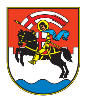 GRAD ZADARUpravni odjel za prostorno uređenje i graditeljstvoOdsjek za provedbu dokumenata prostornog uređenja i gradnjeZAHTJEVza izdavanje klauzule pravomoćnostiMolim da mi se izda klauzula pravomoćnosti za:vrsta akta: ____________________________________________________________________________KLASA: _____________________________________URBROJ: ___________________________________datum izdavanja: ______________________________Zahtjevu prilažem:__________________________________________________________________________________________________________________________________________________________________________U Zadru, _________________________________.______________________________(potpis)